Geometry – Discovery Activity		Name:Unit 4- Transformations					Period:  2   4   7           Date:  1/16/18Trace the arrow and the axis onto your patty paper.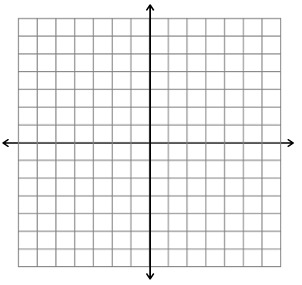 Make a conjecture. Where do you think the arrow will end up if you rotate the image 90° about the origin?____________________________________________________Test your conjecture by rotating the image around the origin.Make a conjecture. Where do you think the arrow will end up if you rotate the image 180° about the origin?____________________________________________________Test your conjecture by rotating the image around the origin.Make a conjecture. Where do you think the arrow will end up if you rotate the image 270° about the origin?____________________________________________________Test your conjecture by rotating the image around the origin.Geometry – Discovery Activity		Name:Unit 4- Transformations					Period:  2   4   7           Date:  1/16/18Trace the arrow and the axis onto your patty paper.Make a conjecture. Where do you think the arrow will end up if you rotate the image 90° about the origin?____________________________________________________Test your conjecture by rotating the image around the origin.Make a conjecture. Where do you think the arrow will end up if you rotate the image 180° about the origin?____________________________________________________Test your conjecture by rotating the image around the origin.Make a conjecture. Where do you think the arrow will end up if you rotate the image 270° about the origin?____________________________________________________Test your conjecture by rotating the image around the origin.Geometry – Discovery Activity	       	Name:Unit 4- Transformations					Period:  2   4   7           Date:  1/16/18Reflect the following triangle across the line  to create  Then, reflect  over the line .Write a rule for the Reflections described above.Look at the transformation from   to . What type of transformation does it look like?Geometry – Discovery Activity	       	Name:Unit 4- Transformations					Period:  2   4   7           Date:  1/16/18Reflect the following triangle across the line  to create  Then, reflect  over the line .Write a rule for the Reflections described above.Look at the transformation from   to . What type of transformation does it look like?Generalization: Generalization: 